ОБЩИНА  КРИВОДОЛ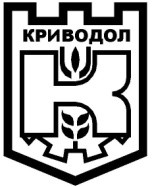 ОБЛАСТ  ВРАЦА3060 гр. Криводол, ул. „Освобождение” № 13, тел. 09117/20-45,  e-mail: krivodol@mbox.is-bg.netОБЯВАНа основание чл. 35, ал. 1 от ЗОС; чл. 55, чл. 91, т.3 и чл. 95 от Наредба № 7 за реда за придобиване, управление и разпореждане с общинското имущество, приета с Решение № 120 от Об С Криводол, по Протокол № 15, в сила от 01.01.2009 г., във връзка с Решение № 297 по  Протокол № 35 от 31.03.2022 г. на Общински съвет Криводол и Заповед № 205/11.05.2022 г. на Кмета на Община КриводолОБЯВЯВАМ:І. Откривам процедура за провеждане на публичен търг с явно наддаване за продажба на недвижим имот - частна общинска собственост, незастроен УПИ II-1670, в кв. 64, с площ от 2816,00 кв. м. по регулационния план на гр.Криводол, обл. Враца,  за който е създаден АОС 2153/08.03.2022 г., вписан в Служба по вписванията Враца с Дв.вх. рег. № 1216/17.03.2022 г., акт № 34, том 4, вх.р. 1216, с начална, тръжна, продажна цена от 15 110,00 лв. /петнадесет хиляди сто и десет лева/  съгласно Решение № 297 по  Протокол № 35 от 31.03.2022 г. на Общински съвет Криводол..	ІІ. Публичният търг с явно наддаване да се проведе на 31.05.2022 г., от 09.30 часа за имота описан в т. I от тази заповед. ІІІ. В случай, че документи за участие в търга са подадени от повече кандидати, а на търга се яви само един кандидат, търгът се отлага с два часа за 11.30 ч. на 31.05.2022 г. и ако в този срок не се яви друг кандидат, явилият се обявява за спечелил търга по предложената от него цена, която не може да бъде по-ниска от обявената начална, продажна, тръжна цена плюс една стъпка.ІV. Определям мястото на провеждане на публичния търг с явно наддаване в заседателната зала на Община Криводол, намираща се в сградата на Общинската администрация в гр. Криводол, обл. Враца, ул. „Освобождение” 13, при строго спазване на всички противоепидемични мерки за опазване здравето на участниците.  V. Определям депозит за участие 10% от началната тръжна цена за имота по тази заповед от 1511,00 лв. /хиляда петстотин и единадесет лева/. Депозитът за участие в процедурата да се внася под формата на парична сума на касата на Община Криводол или по следната набирателна сметка на Общината IBAN-BG51SOMB91303344127401, BIC-SOMBBGSF при „Общинска банка” АД в срок до 30.05.2022 г.VІ. Определям срок за приемане на заявления за участие в публичният търг с явно наддаване по тази заповед – до 17.00 часа на 30.05.2022 г.  Заявленията и придружаващите ги документи за участие в публичният търг с явно наддаване следва да се подават в Центъра за информация и административно обслужване на граждани  (ЦИАОГ) в сградата на Община Криводол на адрес: гр. Криводол, ул. „Освобождение” 13 в запечатан непрозрачен плик, върху който следва да е  посочено името на участника и цялостно наименование на обекта на търга. Допълнения или изменения на подадените предложения не се допускат след представянето им.VІІ. На основание чл. 95, ал. 2 от Наредба № 7 за реда за придобиване, управление и разпореждане с общинското имущество утвърждавам тръжна документация, представляваща неразделна част от настоящата заповед и определям цена от 50.00 лв. за закупуването й. Тръжната документация да се закупува от ЦИАОГ на Община Криводол.VІІІ. Огледа на имота по т. І от тази заповед може да се извършва свободно лично от заинтересованите лица всеки ден от обявяване на търга до 30.05.2022 г. включително, като в рамките на работното време на Общинска администрация Криводол (от 08.00 часа до 17.00 часа) през работните дни в този период, при заявено желание от лице, закупило документация за участие в търг по тази заповед на същото се осигурява представител на Община Криводол, който да покаже съответния имот, за което се съставя протокол.За контакти: Община Криводол, гр. Криводол, ул. „Освобождение” 13, телефон 0879516531 